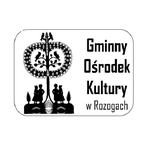 KARTA ZGŁOSZENIA ZESPOŁÓW, KAPEL I GRUP ŚPIEWACZYCH -                                                                                                                         uczestników rozoskiego przeglądu muzyki ludowej                                      
        Rozogi 1 sierpnia 2021(niedziela)Prosimy odesłać do 22.07.2021 r. (czwartek). Ze względu na krótki czas organizacji przeglądu prosimy również o jak najszybsze telefoniczne zgłoszenie uczestników imprezy pod nr telefonu 89 722 60 48 lub 600 755 563  1. Nazwa zespołu, kapeli lub grupy śpiewaczej, reprezentowana miejscowość…………………………………………………………………………………………………………  2. Kategoria (zaznaczyć właściwą):Zespół śpiewaczyGrupa śpiewaczaKapela 3. Region, z którego pochodzi reprezentowany repertuar:      …………………………………………………………………………………………………………  4. Instytucja opiekująca się zespołem, kapelą lub grupą śpiewaczą (pełen adres):………………………………………………………………………………………………………..………………………………………………………………………………………………………..                            5. Imię i nazwisko kierownika/ opiekuna (tel. kontaktowy, e-mail):……………………………………………………………………………………………………………………………………………………………………………………………………………………                          6. Krótka historia kapeli, zespołu lub grupy śpiewaczej, dotychczasowe osiągnięcia, występy, nagrody:       ………………………………………………………………………………………………………………………………………………………………………………………………………………………………………………………………………………………………………………………………………………………………………………………………………………………………………………………………………………………………………………………………………………………………………………………………………………………………………………………………………………………………………………………………………………………………………………………………………………………………………………………………………………………………………………………………………………………………………………………………………………………7. Prezentowany repertuar:………………………………………………………………………………………………………………………………………………………………………………………………………………………………………………………………………………………………………………………………8. Wykonawcy:Imię i nazwisko                                                               wiek         ……………………………………                                 ……………………………………                      ……………………………………                                 ……………………………………                      ……………………………………                                 …………………………………...                      ……………………………………                                 ……………………………………                      ……………………………………                                 ……………………………………                       ……………………………………                                 ……………………………………                      ……………………………………                                 ……………………………………                      ……………………………………                                 ……………………………………                               ……………………………………                                 .…………………………………..                               ……………………………………                                 ……………………………………                               ……………………………………                                 ……………………………………                             ……………………………………                                 ……………………………………                             ……………………………………                                  …………………………………….              Zgodnie z art. 7 ogólnego rozporządzenia o ochronie danych osobowych z dnia 27 kwietnia 2016 r. w sprawie ochrony osób fizycznych w związku z przetwarzaniem danych osobowych i w sprawie swobodnego przepływu takich danych oraz uchylenia dyrektywy 95/46/WE (ogólne rozporządzenie o ochronie danych) zwanego dalej („RODO”)wyrażam zgodę na przetwarzanie danych osobowych w podanym zakresie w celu uczestnictwa W ROZOSKIM PRZEGLĄDZIE MUZYKI LUDOWEJ oraz utrwalenia i wykorzystanie wizerunku w materiałach informacyjnych i promocyjnych przez Gminny Ośrodek Kultury w Rozogach, plac Jana Pawła II 1, 12-114 RozogiZapoznałem(am) się z regulaminem przeglądu i akceptuję jego warunki…………………………..………………..……..… Data i czytelny podpisKlauzula informacyjnaZgodnie z art. 13 ust. 1 ogólnego rozporządzenia o ochronie danych osobowych z dnia 27 kwietnia 2016 r. w sprawie ochrony osób fizycznych w związku z przetwarzaniem danych osobowych i w sprawie swobodnego przepływu takich danych oraz uchylenia dyrektywy 95/46/we (ogólne rozporządzenie o ochronie danych) zwanego dalej („rodo”) informuję, iż:1) administratorem Pani/Pana danych osobowych jest Gminny Ośrodek Kultury w Rozogach, plac Jana Pawła II 1, 
12-114 Rozogi2) inspektorem ochrony danych w Gminnym Ośrodku Kultury w Rozogach , plac Jana Pawła II  1, 12-114 Rozogi jest Pan Maciej Żołnowski, e-mail: inspektor.gokrozogi@wp.pl3) Pani/Pana dane osobowe przetwarzane będą w celu:- uczestniczenia w ROZOSKIM PRZEGLĄDZIE MUZYKI LUDOWEJ utrwalenia i wykorzystania wizerunku w materiałach informacyjnych i promocyjnych na podstawie. art.6 ust.1 pkt. a unijnego rozporządzenia RODO; - przeciwdziałania, zwalczania, zapobiegania rozprzestrzeniania się wirusa COVID-19 na podstawie art.9 ust.2 lit. i unijnego rozporządzenia RODO.     4) odbiorcą Pani/Pana danych osobowych będą: brak 5) Pani/Pana dane osobowe nie będą przekazywane do państwa trzeciego/organizacji międzynarodowej.6) Pani/Pana dane osobowe będą przechowywane przez okres niezbędny do celów realizacji zadania, 
a następnie archiwizowane.7) posiada Pani/Pan prawo dostępu do treści swoich danych oraz prawo ich sprostowania, usunięcia, ograniczenia przetwarzania, prawo do przenoszenia danych, prawo wniesienia sprzeciwu, prawo 
do cofnięcia zgody w dowolnym momencie bez wpływu na zgodność z prawem przetwarzania (jeżeli przetwarzanie odbywa się na podstawie zgody), którego dokonano na podstawie zgody przed jej cofnięciem;8) ma Pani/Pan prawo wniesienia skargi do Prezesa Urzędu Ochrony Danych Osobowych, gdy uzna Pani/Pan, iż przetwarzanie danych osobowych Pani/Pana dotyczących narusza przepisy ogólnego rozporządzenia o ochronie danych osobowych z dnia 27 kwietnia 2016 r. RODO.;9) podanie przez Pana/Panią danych osobowych jest dobrowolne. Jest Pani/Pan zobowiązana/y 
do ich podania, a konsekwencją niepodania danych osobowych będzie brak możliwości uczestnictwa 
w przeglądzie.10) Pani/Pana dane nie będą przetwarzane w sposób zautomatyzowany, w tym również w formie profilowania. 		 					…………………………………………………………………Data i czytelny podpis